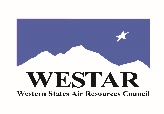 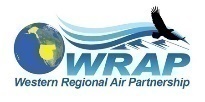 Agenda for WESTAR-WRAP FSWG call on Monday, July 25, 20221 pm – 2:30 pm Pacific, 2 -3:30 pm MountainMicrosoft Teams meetingJoin on your computer or mobile appClick here to join the meetingOr call in (audio only)+1 323-676-6261,,281771806#   United States, Los AngelesPhone Conference ID: 281 771 806#Roll call (5-10 min) – All Introduction and overview of EPA ORD project assessing climate change impacts on wildland fire smoke and toxicity (~10 minutes) – Brooke Hemming (EPA ORD)Working on a ‘topics agenda’ for the in-person meeting on ‘Western US Smoke Management Programs’ Nov 2022 (5-10 minutes) – PaulUpdating the FSWG membership list. WRAP wants all workgroup membership lists in a standard format, including delineating ‘members’ vs. ‘advisors’.  The co-chairs will be emailing you soon about this. – Rhonda Informational items (5-10 min) – Co-chairs Planning for a joint FSWG and NWCG call on August 9. – Paul Update on the workgroup’s teams (5 mins.) – Co-Chairs Exceptional Events Support Team – Bob Update on WRAP Smoke Exceptional Events needs and feedback survey. Met last week.  Heard a presentation on Screening and Weight-of-Evidence Methods for High-Ozone Events Associated with Wildfire Smoke in Colorado, by Pat Reddy.See https://www.wrapair2.org/FSWG.aspx for recording and presentation materials.Next meeting Wednesday September 21, 2022, 9-10 am Pacific.    Schedule next FSWG call – propose Monday Sept 12th: 1 – 2:30 pm Pacific, 2 - 3:30 pm Mountain (or Sept 19?)